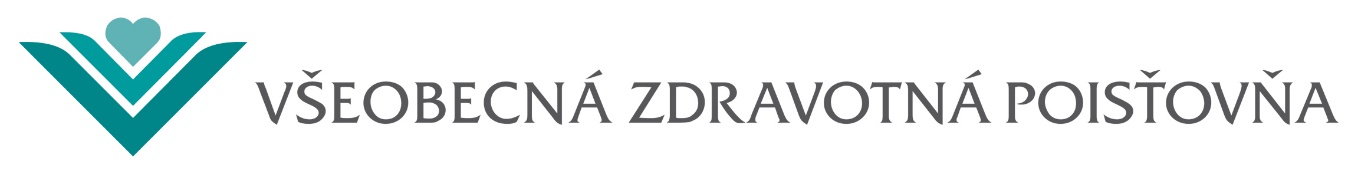 Všeobecná zdravotná poisťovňa, a.s.Panónska cesta 2, 851 04  Bratislava – mestská časť PetržalkaIČO: 35 937 874, DIČ: 2022027040SÚŤAŽNÉ  PODKLADYDYNAMICKÝ NÁKUPNÝ SYSTÉM4/2021Služby Call centra Dynamický nákupný systém podľa § 114 a ods. 2 a nasl. zákona č. 343/2015 Z. z. o verejnom obstarávaní a o zmene a doplnení niektorých zákonov. Súlad súťažných podkladov podľa zákona č. 343/2015 Z. z. o verejnom obstarávaní a o zmene a doplnení niektorých zákonov v znení neskorších predpisov potvrdzuje:V Bratislave, dňa 25.5.2021                                                    V Bratislave, dňa 25.5.2021 ...................................................                                                        ...................................................Ing. Miloslav Matonog                                                                  Ing. Ján Hliva    osoba poverená realizáciou VO                                                        zodpovedný za špecifikáciu predmetu zákazky Súťažné podklady po kontrole predmetu zákazky a procesu verejného obstarávania schvaľuje: V Bratislave, dňa 25.5.2021 ................................................... Ing. Ľubomír Kováčikčlen predstavenstva                                                                                                                            ................................................... Ing. Richard StrapkoPredseda predstavenstva                                                                                                                            ObsahINFORMÁCIE O OBSTARÁVATEĽSKEJ ORGANIZÁCII	41.	Identifikácia obstarávateľskej organizácie	4VŠEOBECNÉ INFORMÁCIE	42.	Spôsob fungovania dynamického nákupného systému	43.	Podmienky používania elektronických zariadení v rámci dynamického nákupného systému	44.	Dostupnosť dokumentov k verejnému obstarávaniu, komunikácia a výmena informácií	5INFORMÁCIE O PREDMETE ZÁKAZKY	65.	Predmet zákazky	66.	Rozsah zákazky podľa skupiny alebo jej časti zadávanej v rámci dynamického nákupného systému vymedzený cpv kódmi	67.	Miesto poskytnutia predmetu zákazky	78.	Dĺžka trvania dynamického nákupného systému a lehota poskytnutia predmetu zákazky	79.	Zdroj finančných prostriedkov	7INFORMÁCIA O ŽIADOSTI O ÚČASŤ, PODMIENKACH ÚČASTI,	7POŽIADAVKÁCH A POSÚDENIE ICH SPLNENIA	710.	Žiadosť o účasť	711.	Obsah žiadosti o účasť	812.	Podmienky účasti vo verejnom obstarávaní	813.	Oprávnenie predložiť žiadosť o účasť a späťvzatie žiadosti o účasť	914.	Miesto a lehota na predkladanie žiadostí o účasť a sprístupnenie týchto žiadostí	1015.	Posúdenie splnenia podmienok účasti	1116.	Vysvetľovanie dokladov na preukázanie splnenia podmienok účasti	111.	Vylúčenie záujemcu	12Časť V.	13VYTVORENIE DYNAMICKÉHO NÁKUPNÉHO SYSTÉMU A ZADÁVANIE KONKRÉTNYCH ZÁKAZIEK V RÁMCI DYNAMICKÉHO NÁKUPNÉHO SYSTÉMU	1318.	Zaradenie záujemcu do vytvoreného dynamického nákupného systému	1419.	Zadávanie zákaziek v rámci dynamického nákupného systému	14Časť VI.	15PRÍPRAVA PONÚK PREDKLADANÝCH NA KONKRÉTNE ZÁKAZKY ZADÁVANÉ V RÁMCI DYNAMICKÉHO NÁKUPNÉHO SYSTÉMU	1520.	Vyhotovenie a jazyk ponuky	1521.	Variantné riešenie	1622.	Mena a ceny uvádzané v ponukách, mena finančného plnenia	1723.	Zábezpeka ponuky	17Časť VII.	17OBSAH PONÚK PREDKLADANÝCH NA KONKRÉTNE ZÁKAZKY ZADÁVANÉ V RÁMCI DYNAMICKÉHO NÁKUPNÉHO SYSTÉMU	1724.	Obsah ponuky	17Časť VIII.	18PREDKLADANIE A VYHODNOCOVANIE PONÚK NA KONKRÉTNE ZÁKAZKY ZADÁVANÉ V RÁMCI DYNAMICKÉHO NÁKUPNÉHO SYSTÉMU	1825.	Oprávnenie predložiť ponuku	1826.	Predloženie ponuky a späťvzatie ponuky	1827.	Miesto a lehota na predkladanie ponúk	1928.	Lehota viazanosti ponúk	1929.	Otváranie ponúk	1930.	Vyhodnocovanie ponúk	2031.	Vysvetľovanie ponuky, odôvodnenie mimoriadne nízkej ponuky	2032.	Vylúčenie ponuky/dodávateľa	2133.	Vyhodnocovanie návrhov na plnenie kritérií	2234.	Elektronická aukcia	2235.	Informácia o výsledku vyhodnocovania ponúk	22Časť IX.	22UZAVRETIE  VYKONÁVACEJ ZMLUVY	2236.	Uzavretie zmluvy	2237.	Ochrana osobných údajov	24 Časť I.INFORMÁCIE O OBSTARÁVATEĽSKEJ ORGANIZÁCIIIdentifikácia obstarávateľskej organizácieNázov: 		Všeobecná zdravotná poisťovňa, a.s.Sídlo:			Panónska cesta 2, 851 04  Bratislava – mestská časť PetržalkaIČO: 			35 937 874 Štát:			Slovenská republikaDIČ: 			2022027040URL:			www.vszp.sk Profil:			https://www.uvo.gov.sk/vyhladavanie-profilov/zakazky/9262 Kontaktná osoba:	 Ing. Miloslav MatonogTelefón:		 02/E-mail:			 Časť II.VŠEOBECNÉ INFORMÁCIESpôsob fungovania dynamického nákupného systémuDynamický nákupný systém je vytvorený a prevádzkovaný elektronicky v informačnom systéme .Webové sídlo informačného systému, prostredníctvom ktorého sa verejné obstarávanie realizuje a v ktorom je dynamický nákupný systém vytvorený, je:https://josephine.proebiz.com/sk/public-tenders/dnsKaždý, kto ako záujemca má záujem o účasť vo verejnom obstarávaní alebo chce predložiť ponuku a nie je registrovaný v tomto systéme , je povinný sa registrovať v tomto systéme na adrese: https://josephine.proebiz.com/sk/Záujemca pri registrácii nemusí byť zapísaný v Zozname hospodárskych subjektov ani v Registri partnerov verejného sektora. Pri registrácii taktiež nie je povinný použiť tzv. eID, postačuje autentifikácia prostredníctvom emailovej adresy.Podmienky používania elektronických zariadení v rámci dynamického nákupného systému3.1 	Na používanie dynamického nákupného systému v rámci JOSEPHINE je potrebné splnenie nasledujúcich technických požiadaviek:Aktuálne verzie prehliadačov: Internet Explorer, Mozilla Firefox, Google Chrome.Ďalšie technické požiadavky:prehliadač so zapnutým javascript a cookies,prehliadač bez prídavných zásuvných modulov (plug-in, add-on) ktoré modifikujú vykonávanie a renderovanie aplikácie alebo zasahujú do http headers,operačný systém počítača bez vírusov, malware a spyware, ktoré zasahujú do https komunikácie,počítač pripojený k sieti Internet bez blokovania alebo modifikovania http protokolu s terminovaním ssl spojenia na klientovi,rozlíšenie obrazovky minimálne 1024 x 768 bodov,prehliadač PDF súborov.Dostupnosť dokumentov k verejnému obstarávaniu, komunikácia a výmena informáciíKomunikácia a výmena informácií medzi obstarávateľskou organizáciou a hospodárskymi subjektmi, resp. záujemcami/uchádzačmi sa uskutočňuje v slovenskom jazyku písomne - prostredníctvom elektronických prostriedkov, spôsobom určeným funkcionalitou systému JOSEPHINE.Podrobné pravidlá a podmienky komunikácie a výmeny informácií v dynamickom nákupnom systéme v rámci JOSEPHINE a manuál pre dodávateľov je uvedený pod ikonou kniha tu: https://josephine.proebiz.com/sk/public-tenders/dnsDokumenty potrebné na preukázanie splnenia podmienok účasti, na vypracovanie ponuky sú verejne, bezodplatne, neobmedzene, úplne a priamo prístupné na internetovej stránke systému JOSEPHINE:      https://josephine.proebiz.com/sk/tender/12541/summaryna ktorej bude dynamický nákupný systém zriadený dňom uverejnenia výzvy na predkladanie ponúk  podľa zákona. JOSEPHINE, v ktorom bude dynamický nákupný systém zriadený, tiež umožní podávanie žiadostí o účasť. Časť/časti súťažných podkladov, ktorá/ktoré majú byť súčasťou ponuky uchádzača a záujemca/uchádzač ich bude povinný pri vypracovaní ponuky upravovať, sú uverejnené podľa prvej vety v editovateľnej podobe.4.4 Za moment doručenia aj prevzatia elektronickej informácie sa považuje: moment zverejnenia v prípade, ak sa informácia neposiela prostredníctvom elektronickej správy, ale len zverejňuje v systéme JOSEPHINE (najmä súťažné podklady, vysvetlenie a pod.)moment prečítania v systéme JOSEPHINE  v prípade, ak sa informácia posiela prostredníctvom elektronickej správy a ak lehota stanovená zákonom alebo komisiou obstarávateľskej organizácie začína plynúť odo dňa doručenia informácie. Jedná sa najmä o nasledujúce skutočnosti:- doručenie žiadosti o nápravu obstarávateľskej organizácii- prevzatie vybavenia žiadosti o nápravu uchádzačom alebo záujemcom- informácia o vylúčení, výbere záujemcov alebo nezaradení do dynamického nákupného systému- žiadosť o nahradenie subdodávateľa alebo tretej osoby, ktorou uchádzač preukazuje splnenie podmienok účastiV prípade, ak si obstarávateľská organizácia, uchádzač alebo záujemca elektronickú informáciu neprečíta do troch pracovných dní odo dňa odoslania elektronickej informácie, považuje sa táto informácia za doručenú uplynutím posledného dňa uvedenej lehoty.moment odoslania informácie v prípade, ak sa informácia posiela prostredníctvom elektronickej správy a ktorá má byť prijímateľovi doručená v lehote stanovenej zákonom verejnom obstarávaní. Jedná sa najmä o nasledujúce skutočnosti: - doručovanie oznámenia o vybavení žiadosti o nápravu - zaslanie zápisnice z otvárania ponúkČasť III.INFORMÁCIE O PREDMETE ZÁKAZKYPredmet zákazkyNázov predmetu zákazky: Služby call centra  Povaha predpokladaných nákupov v rámci dynamického nákupného systému: V rámci DNS sa predpokladá obstarávanie podlimitných zákaziek a zákaziek s nízkou hodnotou v rámci služieb triedy CPV 64210000-1 Telefónne služby a prenos údajov najmä so zameraním na poskytovanie služieb call centra a súvisiacich služieb. Predbežný všeobecný opis predmetu jednotlivých zákaziek tvorí Prílohu  č. 1 súťažných podkladov a bude upresnený v konkrétnych výzvach na predkladanie ponúk.  Rozsah zákazky podľa skupiny alebo jej časti zadávanej v rámci dynamického nákupného systému vymedzený CPV kódmiČíselný kód pre hlavný predmet a doplňujúce predmety zákazky z Hlavného slovníka, prípadne alfanumerický kód z Doplnkového slovníka Spoločného slovníka obstarávania (CPV):DNS sa zriaďuje v triede CPV 6421				Hlavný predmet:	64210000-1 Telefónne služby a prenos údajov V rámci zriadeného DNS sa predpokladá obstarávanie služieb call centra s CPV najmä:  Doplnkové predmety: 64214200-1 Služby telefónnych ústrední 64215000-6 Telefónne služby prostredníctvom IP 64216000-3 Elektronické správy a informačné služby 64216100-4 Elektronické správy 64216110-7 Služby elektronickej výmeny údajov 64216120-0 Služby elektronickej pošty 64216130-3 Telexové služby 64216140-6 Telegrafické služby 64216200-5 Elektronické informácie 64216210-8 Informačné služby s pridanou hodnotou 64216300-6 Teletextové službyMiesto poskytnutia predmetu zákazky	Hlavné miesto poskytnutia predmetu zákazky:	Konkrétne miesta poskytnutia predmetu konkrétnych zákaziek zadávaných v rámci dynamického nákupného systému budú uvedené v príslušnej výzve na predkladanie ponúk, avšak predpokladá sa, že pôjde o miesta na území celej Slovenskej republiky.Dĺžka trvania dynamického nákupného systému a lehota poskytnutia predmetu zákazkyDĺžka trvania dynamického nákupného systému, t.j. doba na ktorú sa vytvára dynamický nákupný systém na zadávanie konkrétnych zákaziek:  24 mesiacovLehota dodania konkrétnej zákazky zadávanej v rámci dynamického nákupného systému bude uvedená v príslušnej výzve na predkladanie ponúk. Zdroj finančných prostriedkovMaximálna predpokladaná hodnota všetkých zákaziek zadávaných v rámci dynamického nákupného systému za celé obdobie jeho trvania je 98 081,28 EUR bez DPH. (slovom: deväťdesiatosemtisícosemdesiatjedna eur bez dane z pridanej hodnoty).Obstarávateľská organizácia predpokladá zadávanie konkrétnych zákaziek v rámci dynamického nákupného systému v dopredu neurčitých, nepravidelných intervaloch, ktoré budú závisieť od potrieb obstarávateľskej organizácie. Rovnako, objem konkrétnych zákaziek zadávaných v rámci dynamického nákupného systému, obstarávateľská organizácia predpokladá od jednotiek až po tisíce jednotiek v konkrétnej zadávanej zákazke v rámci dynamického nákupného systému.Časť IV.INFORMÁCIA O ŽIADOSTI O ÚČASŤ, PODMIENKACH ÚČASTI, POŽIADAVKÁCH A POSÚDENIE ICH SPLNENIA Žiadosť o účasť10.1 	Žiadosť o účasť, t.j. písomná žiadosť o zaradenie do procesu verejného obstarávania musí byť vyhotovená výlučne elektronicky, spôsobom určeným funkcionalitou JOSEPHINE.10.2	Žiadosť o účasť obsahuje doklady a dokumenty, ktorými záujemca preukazuje splnenie podmienok účasti a to vo forme stanovenej vo výzve na predkladanie ponúk verejného obstarávania a/alebo v týchto súťažných podkladoch.10.3	Doklady a dokumenty predložené v žiadosti o účasť sa predkladajú v slovenskom jazyku. Ak je doklad alebo dokument vyhotovený v cudzom jazyku, predkladá sa spolu s jeho úradným prekladom do slovenského jazyka; to neplatí pre doklady a dokumenty vyhotovené v českom jazyku. Ak sa zistí rozdiel v ich obsahu, rozhodujúci je úradný preklad do jazyka slovenského.10.4	Všetky náklady a výdavky spojené s prípravou, vyhotovením a predložením žiadosti o účasť znáša záujemca bez finančného nároku voči obstarávateľskej organizácii, bez ohľadu na výsledok posúdenia žiadosti o účasť. Obsah žiadosti o účasťŽiadosť o účasť musí obsahovať doklady, dokumenty a vyhlásenia podľa výzvy na predkladanie ponúk a bodu 12 týchto súťažných podkladov. Podmienky účasti vo verejnom obstarávaní12.1	Podmienky účasti týkajúce sa osobného postavenia, a ak sa vyžadujú, tak aj finančného a ekonomického postavenia, technickej alebo odbornej spôsobilosti a podmienku podľa § 40 ods. 6 písm. g) zákona, ak sa uplatňuje, ako aj spôsob ich preukazovania, sú uvedené vo výzve na predkladanie ponúk, prípadne v oznámení o zmenách alebo dodatočných informáciách, informáciách o neukončenom konaní  alebo korigende (ďalej len „vo výzve na predkladanie ponúk“) a v prílohe č. 4 ku týmto súťažným podkladom. Obstarávateľská organizácia vo výzve na predkladanie ponúk uvádza, ktoré doklady podľa § 32 ods. 2 zákona sa z dôvodu použitia údajov z informačných systémov verejnej správy zo strany uchádzačov v ponuke nepredkladajú. 12.2	Ak záujemca nevyužije na preukázanie splnenia podmienok účasti jednotný európsky dokument podľa § 39 zákona a bodu 12.3 týchto súťažných podkladov, v takom prípade v rámci svojej žiadosti o účasť predkladá naskenované originály alebo úradne overené kópie dokladov na preukázanie splnenia podmienok účasti vo formáte .pdf alebo v pôvodnej elektronickej podobe, ak boli doklady preukazujúce splnenie podmienok účasti pôvodne vyhotovené v elektronickej podobe.12.3	Záujemca môže splnenie podmienok účasti preukázať aj spôsobom podľa § 39 zákona, t.j. záujemca môže predbežne nahradiť doklady na preukázanie splnenia podmienok účasti určené obstarávateľskou organizáciou v tomto verejnom obstarávaní jednotným európskym dokumentom (ďalej aj ako „JED“). Vytvorenie elektronickej verzie formuláru JED – postup pre záujemcu: Informácie o JED-e a možnosť jeho vytvorenia sa nachádza na stránkach Úradu pre verejné obstarávanie tu:https://www.uvo.gov.sk/zaujemcauchadzac/jednotny-europsky-dokument-604.html JED - príručka k službe ESPD ( https://www.uvo.gov.sk/extdoc/1445/JED-prirucka_ESPD ).Vo formulári JED záujemca vyplní nasledovné časti:časť II – A, B a C,časť III - A, B, C a D,časť IV – oddiel α,časť VI.Záujemca uvedie v JED všetky relevantné informácie požadované obstarávateľskou organizáciou, uvedené vo výzve na predkladanie ponúk.Obstarávateľská organizácia nevyžaduje, aby záujemca v prípade subdodávateľov, ktorých kapacity nevyužíva na preukázanie splnenia podmienok účasti v častiach II a III formulári JED, uviedol informácie o takýchto subdodávateľoch a tiež nevyžaduje, aby záujemca za takýchto subdodávateľov, ktorých kapacity záujemca nevyužíva na preukázanie splnenia podmienok účasti, predkladal JED za každého takéhoto subdodávateľa.  Záujemca, ktorý sa verejného obstarávania zúčastňuje samostatne a ktorý nevyužíva zdroje a/alebo kapacity iných osôb na preukázanie splnenia podmienok účasti, vyplní, podpíše a predloží jeden JED.Záujemca, ktorý sa verejného obstarávania zúčastňuje samostatne, ale využíva zdroje a/alebo kapacity iných osôb na preukázanie splnenia podmienok účasti, vyplní, podpíše a predloží JED za seba spolu s vyplneným/vyplnenými, podpísaným/podpísanými samostatným/samostatnými JED-om/JED-mi, ktorý/ktoré obsahuje/obsahujú príslušné informácie a podpis každej z osôb, ktorých zdroje a/alebo kapacity využíva záujemca na preukázanie splnenia podmienok účasti v tomto verejnom obstarávaní.V prípade, že záujemcu tvorí skupina dodávateľov zúčastnená vo verejnom obstarávaní, záujemca vyplní a predloží JED s požadovanými informáciami za každého člena skupiny dodávateľov spolu s ich podpismi. Podľa § 39 ods. 6 zákona, ak záujemca použije JED, obstarávateľská organizácia môže na zabezpečenie riadneho priebehu verejného obstarávania kedykoľvek v jeho priebehu písomne – elektronickými prostriedkami, spôsobom určeným funkcionalitou JOSEPHINE požiadať záujemcu o predloženie dokladu alebo dokladov nahradených JED-om. Záujemca doručí – elektronicky, spôsobom určeným funkcionalitou JOSEPHINE, doklady obstarávateľskej organizácii v lehote nie kratšej ako päť pracovných dní odo dňa doručenia žiadosti, ak obstarávateľská organizácia neurčil v žiadosti dlhšiu lehotu. 12.4	Ak záujemca nevyužije na preukázanie splnenia podmienok účasti jednotný európsky dokument podľa § 39 zákona, v takom prípade v rámci svojej žiadosti o účasť predkladá naskenované originály alebo úradne overené kópie dokladov na preukázanie splnenia podmienok účasti vo formáte .pdf, resp. ak boli doklady preukazujúce splnenie podmienok účasti pôvodne vyhotovené v elektronickej forme, uchádzač v rámci svojej žiadosti o účasť, tieto doklady predkladá v pôvodnej elektronickej podobe. Záujemca v žiadosti o účasť predloží aj:  12.5 	Čestné vyhlásenie záujemcu vo formáte .pdf o tom, že doklady, dokumenty a vyhlásenia predložené elektronicky v žiadosti o účasť záujemcu, sú zhodné s originálnymi dokladmi, dokumentmi a vyhláseniami. Vzor čestného vyhlásenia je uvedený v prílohe č. 5 týchto súťažných podkladov.12.6  Titulný obsahový list s uvedením: Identifikačných údajov o záujemcovi, resp. členoch skupiny dodávateľov, ak to je relevantné; t.j. obchodný názov a sídlo každého člena skupiny dodávateľov alebo miesto podnikania, meno, priezvisko a funkcia štatutárneho orgánu, IČO, DIČ, IČ DPH, IBAN, meno a priezvisko kontaktnej osoby, telefónny kontakt a e-mailová adresa.  Oprávnenie predložiť žiadosť o účasť a späťvzatie žiadosti o účasť13.1	Záujemcom môže byť fyzická osoba, právnická osoba, ako aj skupina fyzických osôb a/alebo právnických osôb, ktorá na trh dodáva tovar, uskutočňuje stavebné práce alebo poskytuje službu, vystupujúcich voči obstarávateľskej organizácii spoločne. Skupina dodávateľov nemusí vytvoriť právnu formu na účely účasti vo verejnom obstarávaní, musí však stanoviť lídra skupiny dodávateľov. Všetci členovia takejto skupiny dodávateľov utvorenej na poskytnutie predmetu zákazky sú povinní udeliť plnomocenstvo jednému z členov skupiny dodávateľov konať v mene všetkých členov skupiny dodávateľov a prijímať pokyny v tomto verejnom obstarávaní ako aj konať v mene skupiny pre prípad zaradenia do dynamického nákupného systému, prijatia ponuky, podpisu zmluvy a komunikácie/zodpovednosti v procese plnenia zmluvy. V prípade prijatia ponuky skupiny dodávateľov sa vyžaduje, aby skupina dodávateľov pred podpisom zmluvy, ktorá bude výsledkom zadávania konkrétnej zákazky, uzatvorila a predložila obstarávateľskej organizácii zmluvu, v ktorej budú jednoznačne stanovené vzájomné práva a povinnosti, kto sa akou časťou bude podieľať na plnení zákazky, ako aj skutočnosť, že všetci členovia skupiny dodávateľov sú zaviazaní zo záväzkov voči obstarávateľskej organizácii spoločne a nerozdielne.13.2	Obchodná spoločnosť, ktorej zakladateľom alebo spoločníkom je politická strana alebo hnutie, nemôže byť záujemcom. Ak žiadosť o účasť predloží takáto právnická osoba, alebo skupina dodávateľov, ktorej členom je takáto právnická osoba, nebude možné jej žiadosť o účasť zaradiť do dynamického nákupného systému.13.3	Každý záujemca môže vo verejnom obstarávaní predložiť žiadosť o účasť, buď samostatne sám za seba alebo ako člen skupiny dodávateľov, a to výlučne v písomnej forme - elektronicky spôsobom určeným funkcionalitou JOSEPHINE.13.4	Záujemca nemôže byť v tom istom postupe zadávania zákazky členom skupiny dodávateľov, ktorá predkladá žiadosť o účasť.13.5	Záujemca predloží úplnú žiadosť o účasť v oznámenom formáte dokumentov výlučne elektronicky spôsobom určeným funkcionalitou JOSEPHINE.13.6	Záujemca môže predloženú žiadosť o účasť vziať späť do uplynutia lehoty na predkladanie žiadostí o účasť.13.7	Späťvzatie žiadosti o účasť je možné vykonať odvolaním pôvodnej žiadosti o účasť a to výlučne elektronicky spôsobom určeným funkcionalitou JOSEPHINE. Späťvzatú žiadosť o účasť je potrebné doručiť spôsobom opísaným v týchto súťažných podkladoch v lehote na predkladanie žiadostí o účasť. Miesto a lehota na predkladanie žiadostí o účasť a sprístupnenie týchto žiadostí14.1	Žiadosti o účasť záujemcov je potrebné predložiť v lehote na predkladanie žiadostí o účasť, uvedenej vo výzve na predkladanie ponúk a na internetovej stránke tohto dynamického nákupného systému výlučne elektronicky spôsobom určeným funkcionalitou JOSEPHINE v súlade s týmito súťažnými podkladmi a zákonom.14.2 	Lehota na predkladanie žiadostí o účasť podľa bodu 14.1 týchto súťažných podkladov nesmie byť kratšia ako 30 dní odo dňa odoslania výzvy na predkladanie ponúk Úradu pre úradné publikácie Európskej únie.14.3	Dynamický nákupný systém zabezpečí sprístupnenie predložených žiadostí o účasť až po uplynutí lehoty podľa 14.2 týchto súťažných podkladov.14.4	Sprístupnenie žiadostí o účasť sa vykonáva spôsobom určeným funkcionalitou JOSEPHINE.14.5 	Po zriadení dynamického nákupného systému sa neuplatňujú ďalšie lehoty na predkladanie žiadostí o účasť.14.6	Zohľadňujúc tieto súťažné podklady a príslušné ustanovenia zákona, podľa ktorého obstarávateľská organizácia umožní po celú dobu trvania dynamického nákupného systému každému záujemcovi predložiť žiadosť o účasť, obstarávateľská organizácia upozorňuje, že je možné, aby záujemcovia podali žiadosť o účasť elektronicky, spôsobom určeným funkcionalitou JOSEPHINE kedykoľvek počas trvania dynamického nákupného systému. Posúdenie splnenia podmienok účasti15.1	Obstarávateľská organizácia po uplynutí lehoty podľa bodu 14.2 týchto súťažných podkladov vyhodnotí splnenie podmienok účasti všetkých záujemcov, ktorí v tejto lehote predložili žiadosti o účasť.15.2	Ak bola žiadosť o účasť predložená po uplynutí lehoty podľa bodu 14.2 týchto súťažných podkladov, obstarávateľská organizácia vyhodnotí splnenie podmienok účasti a uskutoční úkony podľa § 60 ods. 6 až 8 zákona do 10 pracovných dní odo dňa prijatia žiadosti o účasť. 15.3	Obstarávateľská organizácia v odôvodnených prípadoch, najmä ak je potrebné preskúmať dodatočné informácie a doklady alebo iným spôsobom overiť splnenie podmienok účasti, vyhodnotí splnenie podmienok účasti a uskutoční úkony podľa § 60 ods. 6 až 8 zákona do 15 pracovných dní odo dňa prijatia žiadosti o účasť pred odoslaním prvej výzvy na predkladanie ponúk.15.4	Hodnotenie splnenia podmienok účasti bude založené na preskúmaní splnenia podmienok účasti týkajúcich sa:a) 	osobného postavenia záujemcu podľa zákona,b) 	finančného a ekonomického postavenia záujemcu podľa zákona, technickej alebo odbornej spôsobilosti záujemcu podľa zákona, ak ich obstarávateľská organizácia určila,ako aj preskúmania podmienky ohľadne dôvodného podozrenia o uzavretí dohody narúšajúcej hospodársku súťaž medzi obstarávateľskou organizáciou a iným hospodárskym subjektom a to na základe dôveryhodných informácií, ak túto podmienku obstarávateľská organizácia uplatňuje.15.5	V rámci vyhodnocovania žiadostí o účasť, obstarávateľská organizácia/komisia písomne – elektronicky, spôsobom určeným funkcionalitou JOSEPHINE, vždy požiada uchádzača alebo uchádzačov, ktorý/ktorí vo svojej žiadosti o účasť predbežne nahradil/nahradili doklady na preukázanie splnenia podmienok účasti JED-om o predloženie naskenovaných kópií originálnych alebo úradne osvedčených kópií dokladov preukazujúcich splnenie podmienok účasti, resp. ak boli doklady preukazujúce splnenie podmienok účasti pôvodne vyhotovené v elektronickej forme, o predloženie týchto dokladov v pôvodnej elektronickej podobe v lehote nie kratšej ako päť pracovných dní odo dňa doručenia žiadosti (pokiaľ obstarávateľská organizácia neurčí dlhšiu lehotu) a vyhodnotí ich podľa zákona.15.6	Obstarávateľská organizácia/komisia posúdi splnenie podmienok účasti týkajúcich sa postavenia záujemcov v tomto verejnom obstarávaní, vrátane podmienky podľa § 40 ods. 6 písm. g) zákona, ak sa uplatňovala, v súlade s dokumentmi potrebnými na preukázanie splnenia podmienok účasti a na vypracovanie ponuky a to vždy, keď to bude potrebné v súlade so zákonom.15.7	Obstarávateľská organizácia/komisia pri vyhodnotení splnenia podmienok účasti záujemcov týkajúcich sa technickej spôsobilosti alebo odbornej spôsobilosti podľa zákona zohľadní referencie záujemcov uvedené v evidencii referencií podľa § 12 zákona, ak takéto referencie existujú. Vysvetľovanie dokladov na preukázanie splnenia podmienok účasti 16.1 	Obstarávateľská organizácia podľa zákona písomne - elektronicky spôsobom určeným funkcionalitou JOSEPHINE, požiada záujemcu o vysvetlenie alebo o doplnenie predložených dokladov vždy, keď z predložených dokladov nie je možné posúdiť ich platnosť alebo splnenie podmienky účasti. Záujemca doručí vysvetlenie alebo doplnenie predložených dokladov obstarávateľskej organizácii elektronicky spôsobom určeným funkcionalitou JOSEPHINE, pričom v oboch prípadoch je tak povinný urobiť do dvoch pracovných dní odo dňa odoslania žiadosti, pokiaľ obstarávateľská organizácia neurčil dlhšiu lehotu. Obstarávateľská organizácia môže pre vylúčenie akýchkoľvek pochybností požiadať záujemcu v rámci vysvetlenia a doplnenia predložených dokladov, o predloženie vysvetlenia a doplnenia predložených dokladov, resp. o doplnenie predložených dokladov aj  v písomnej - v listinnej podobe, ktoré záujemca v tomto prípade  doručí v lehote do piatich pracovných dní odo dňa doručenia žiadosti, pokiaľ obstarávateľská organizácia neurčil dlhšiu lehotu.Obstarávateľská organizácia podľa zákona (ak je to relevantné) písomne – elektronicky, spôsobom určeným funkcionalitou JOSEPHINE, požiada záujemcu, aby v lehote, ktorá nesmie byť kratšia ako päť pracovných dní odo dňa doručenia žiadosti,  nahradil inú osobu, prostredníctvom ktorej preukazuje finančné a ekonomické postavenie alebo technickú spôsobilosť alebo odbornú spôsobilosť, ak existujú dôvody na vylúčenie. Obstarávateľská organizácia podľa zákona (ak je to relevantné) písomne – elektronicky, spôsobom určeným funkcionalitou JOSEPHINE, požiada záujemcu, aby v lehote, ktorá nesmie byť kratšia ako päť pracovných dní odo dňa doručenia žiadosti, nahradil technikov, technické orgány alebo osoby určené na plnenie Zmluvy alebo riadiacich zamestnancov, ak nespĺňajú predmetnú podmienku účasti podľa § 34 ods. 1 písm. c) alebo písm. g) zákona.Vylúčenie záujemcu17.1	Obstarávateľská organizácia podľa zákona vylúči z verejného obstarávania záujemcu, ak:a) 	nesplnil podmienky účasti,b) 	predložil neplatné doklady; neplatnými dokladmi sú doklady, ktorým uplynula lehota platnosti,c) 	poskytol informácie alebo doklady, ktoré sú nepravdivé alebo pozmenené tak, že nezodpovedajú skutočnosti a majú vplyv na výsledok vyhodnotenia splnenia podmienok účasti,d) 	pokúsil sa neoprávnene ovplyvniť postup verejného obstarávania,e) 	pokúsil sa získať dôverné informácie, ktoré by mu poskytli neoprávnenú výhodu,f) 	konflikt záujmov podľa § 23 zákona nemožno odstrániť inými účinnými opatreniami,g) 	na základe dôveryhodných informácií má dôvodné podozrenie, že záujemca uzavrel v danom verejnom obstarávaní s iným hospodárskym subjektom dohodu narúšajúcu hospodársku súťaž, ak sa táto podmienka uvedie vo výzve na predkladanie ponúk,h) 	pri posudzovaní odbornej spôsobilosti preukázateľne identifikoval protichodné záujmy záujemcu, ktoré môžu nepriaznivo ovplyvniť plnenie zákazky,i)	nepredložil po písomnej žiadosti vysvetlenie alebo doplnenie predložených dokladov v určenej lehote,j) 	nepredložil po písomnej žiadosti doklady nahradené jednotným európskym dokumentom v určenej lehote,k) 	nenahradil inú osobu, prostredníctvom ktorej preukazuje splnenie podmienok účasti finančného a ekonomického postavenia alebo technickej spôsobilosti alebo odbornej spôsobilosti, ktorá nespĺňa určené požiadavky, v určenej lehote inou osobou, ktorá spĺňa určené požiadavky,l) 	nenahradil subdodávateľa, ktorý nespĺňa požiadavky určené obstarávateľskou organizáciou novým subdodávateľom, ktorý spĺňa určené požiadavky, v lehote do piatich pracovných dní odo dňa doručenia žiadosti podľa zákona, ak obstarávateľská organizácia neurčil dlhšiu lehotu,a to vždy, keď to bude v súlade so zákonom potrebné podľa vyhodnotenia splnenia podmienok účasti.17.2	Obstarávateľská organizácia vylúči z verejného obstarávania aj záujemcu, ak narušenie hospodárskej súťaže, ktoré vyplynulo z prípravných trhových konzultácií alebo jeho predbežného zapojenia podľa zákona, nemožno odstrániť inými účinnými opatreniami ani po vyjadrení záujemcu; obstarávateľská organizácia pred takýmto vylúčením poskytne záujemcovi možnosť v lehote piatich pracovných dní od doručenia žiadosti preukázať, že jeho účasťou na prípravných trhových konzultáciách alebo predbežnom zapojení nedošlo k narušeniu hospodárskej súťaže.17.3	Záujemca, ktorý nespĺňa podmienky účasti osobného postavenia podľa § 32 ods. 1 písm. a), g) a h) zákona alebo sa na neho vzťahuje dôvod na vylúčenie podľa § 40 ods. 6 písm. d) až g) a ods. 7 zákona, je oprávnený obstarávateľskej organizácii preukázať, že prijal dostatočné opatrenia na vykonanie nápravy. Opatreniami na vykonanie nápravy musí záujemca preukázať, že zaplatil alebo sa zaviazal zaplatiť náhradu týkajúcu sa akejkoľvek škody, napravil pochybenie, dostatočne objasnil sporné skutočnosti a okolnosti, a to aktívnou spoluprácou s príslušnými orgánmi, a že prijal konkrétne technické, organizačné a personálne opatrenia, ktoré sú určené na to, aby sa zabránilo budúcim pochybeniam, priestupkom, správnym deliktom alebo trestným činom.17.4	Záujemcovi, ktorému bol uložený zákaz účasti vo verejnom obstarávaní potvrdený konečným rozhodnutím v inom členskom štáte, nie je oprávnený obstarávateľskej organizácii preukázať, že prijal opatrenia na vykonanie nápravy podľa § 40 ods. 8 druhej vety zákona, ak je toto rozhodnutie vykonateľné v Slovenskej republike.17.5	Obstarávateľská organizácia posúdi opatrenia na vykonanie nápravy podľa § 40 ods. 8 druhej vety zákona predložené záujemcom, pričom zohľadní závažnosť pochybenia a jeho konkrétne okolnosti. Ak opatrenia na vykonanie nápravy predložené záujemcom považuje obstarávateľská organizácia za nedostatočné, vylúči záujemcu z verejného obstarávania.17.6	Záujemca z členského štátu, ak je v štáte svojho sídla, miesta podnikania alebo obvyklého pobytu oprávnený vykonávať požadovanú činnosť, obstarávateľská organizácia nesmie vylúčiť z dôvodu, že na základe zákona sa vyžaduje na vykonávanie požadovanej činnosti určitá právna forma.17.7 	Obstarávateľská organizácia vyhotoví zápisnicu z vyhodnotenia splnenia podmienok účasti záujemcov, ktorý predložili žiadosti o účasť.17.8	Záujemcovi bude písomne – elektronicky, spôsobom určeným funkcionalitou JOSEPHINE, oznámené jeho vylúčenie, s uvedením dôvodu vylúčenia a lehoty, v ktorej môže byť doručená námietka podľa zákona.Časť V.VYTVORENIE DYNAMICKÉHO NÁKUPNÉHO SYSTÉMU A ZADÁVANIE KONKRÉTNYCH ZÁKAZIEK V RÁMCI DYNAMICKÉHO NÁKUPNÉHO SYSTÉMU Zaradenie záujemcu do vytvoreného dynamického nákupného systému18.1	Do dynamického nákupného systému musí byť bezodkladne zaradený každý záujemca, ktorý požiadal o zaradenie a splnil podmienky účasti. Počet záujemcov nemožno obmedziť.18.2 	Obstarávateľská organizácia bezodkladne informuje záujemcu o  zaradení alebo nezaradení do dynamického nákupného systému. Informácia o nezaradení do dynamického nákupného systému obsahuje najmä identifikáciu dynamického nákupného systému, dôvody nezaradenia záujemcu, možnosť opakovane podať žiadosť o účasť a lehotu, v ktorej môže byť doručená námietka podľa zákona.18.3	Dynamický nákupný systém sa považuje za zriadený doručením informácie podľa § 60 ods. 8 zákona všetkým záujemcom, ktorý predložili žiadosť o účasť v lehote podľa § 60 ods. 3 zákona.18.4	Pri zaraďovaní záujemcov do zriadeného dynamického nákupného systému sa postupuje podľa § 60 ods. 6 až 8 zákona.18.5	Dynamický nákupný systém je počas doby na ktorý bol zriadený, bezodplatne prístupný pre všetkých záujemcov, ktorí spĺňajú podmienky zaradenia do dynamického nákupného systému. Hospodárskym subjektom ktorí majú záujem o zaradenie do dynamického nákupného systému ani záujemcom zaradeným v dynamickom nákupnom systéme, obstarávateľská organizácia nebude účtovať žiadne poplatky.18.6	Obstarávateľská organizácia môže počas trvania dynamického nákupného systému záujemcu zaradeného do dynamického nákupného systému písomne – elektronicky, spôsobom určeným funkcionalitou JOSEPHINE požiadať, aby do piatich pracovných dní odo dňa doručenia tejto žiadosti predložil aktualizovaný JED alebo aktualizované doklady, ktorými preukázal splnenie podmienok účasti.18.7	Ak počas trvania dynamického nákupného systému obstarávateľská organizácia zistí, že zaradený záujemca nespĺňa podmienky účasti, požiada ho o vysvetlenie alebo doplnenie dokladov na preukázanie splnenia podmienok účasti. Obstarávateľská organizácia ponechá záujemcu zaradeného v dynamickom nákupnom systéme alebo ho vyradí a postupuje podľa bodu 18.2 týchto súťažných podkladov. Zadávanie zákaziek v rámci dynamického nákupného systému19.1	Obstarávateľská organizácia nemôže odoslať výzvu na predkladanie ponúk pred zriadením dynamického nákupného systému. Po zriadení dynamického nákupného systému obstarávateľská organizácia nemôže odoslať výzvu na predkladanie ponúka) počas plynutia predĺženej lehoty podľa § 60 ods. 14 zákona alebo b) ak neboli žiadosti o účasť vyhodnotené v lehotách podľa § 60 ods. 13 a 14 zákona.	19.2 	Pri zadávaní každej konkrétnej zákazky, ktorá sa zadáva prostredníctvom JOSEPHINE v rámci tohto dynamického nákupného systému, obstarávateľská organizácia pošle výzvu na predkladanie ponúk súčasne všetkých záujemcom zaradením do dynamického nákupného systému alebo všetkým záujemcom zaradeným do určitej kategórie zodpovedajúcej zadávanej zákazke, ak bol dynamický nákupný systém rozdelený do kategórií. 19.3	Výzva na predkladanie ponúk obsahuje náležitosti podľa § 68 ods. 2 zákona. Výzva na predkladanie ponúk môže obsahovať presnejšiu formuláciu kritérií na vyhodnotenie ponúk, ak je to potrebné.19.4	Lehota na predkladanie ponúk na konkrétnu zákazku zadávanú v rámci dynamického nákupného systému bude určená vo výzve na predkladanie ponúk a na internetovej adrese DNS v systéme JOSEPHINE v súlade so zákonom. Lehota na predkladanie ponúk na konkrétnu zákazku zadávanú v rámci dynamického nákupného systému, nesmie byť kratšia ako 10 dní odo dňa odoslania výzvy na predkladanie ponúk. 19.5	Ponuky na konkrétnu zákazku zadávanú v rámci dynamického nákupného systému predložené v lehote na predkladanie ponúk sa vyhodnocujú podľa kritérií uvedených vo výzve na predkladanie ponúk, prípadne spresnených vo výzve na predkladanie ponúk podľa bodu 18.3 týchto súťažných podkladov.19.6	Zmluva v rámci zadávania konkrétnej zákazky zadávanej v rámci dynamického nákupného systému sa uzavrie s úspešným uchádzačom, v závislosti od použitého/použitých kritéria/kritériá na vyhodnotenie ponúk, spôsobom uvedeným v týchto súťažných podkladoch a v konkrétnej výzve na predkladanie ponúk.Časť VI.PRÍPRAVA PONÚK PREDKLADANÝCH NA KONKRÉTNE ZÁKAZKY ZADÁVANÉ V RÁMCI DYNAMICKÉHO NÁKUPNÉHO SYSTÉMUVyhotovenie a jazyk ponuky20.1	Ponuky predkladané na konkrétne zákazky zadávané v rámci dynamického nákupného systému (ďalej aj len „ponuky“) musia byť vyhotovené výlučne elektronicky, spôsobom určeným funkcionalitou JOSEPHINE.20.2	Ponuky sa predkladajú v slovenskom jazyku. Ak je ponuka vyhotovená v cudzom jazyku, predkladá sa spolu s jeho úradným prekladom do slovenského jazyka; to neplatí pre ponuky vyhotovené v českom jazyku. Ak sa zistí rozdiel v ich obsahu, rozhodujúci je úradný preklad do slovenského jazyka20.3	Dokumenty a doklady, ktoré tvoria ponuku uchádzača a ktoré neboli pôvodne vyhotovené v elektronickej forme, ale v listinnej, sa spôsobom určeným funkcionalitou JOSEPHINE predkladajú naskenované vo formáte .pdf.20.4 	Dokumenty a doklady, ktoré tvoria ponuku uchádzača a ktoré boli pôvodne vyhotovené v elektronickej forme sa spôsobom určeným funkcionalitou JOSEPHINE predkladajú v pôvodnej elektronickej podobe.Ak uchádzač nevypracoval ponuku predkladanú na konkrétnu zákazku zadávanú v rámci dynamického nákupného systému sám, uvedie v ponuke osobu, ktorej služby alebo podklady pri jej vypracovaní využil, vo formáte .pdf.  Údaje podľa prvej vety uchádzač uvedie v rozsahu meno a priezvisko, obchodné meno alebo názov, adresa pobytu, sídlo alebo miesto podnikania a identifikačné číslo, ak bolo pridelené.20.6	Uchádzač predloží kompletnú ponuku predkladanú na konkrétnu zákazku zadávanú v rámci dynamického nákupného systému v dvoch vyhotoveniach v elektronickej podobe podľa týchto súťažných podkladov, a to elektronicky, spôsobom určeným funkcionalitou JOSEPHINE. Ak ide o dokumenty a doklady, ktoré sú súčasťou ponuky a sú podpísané alebo obsahujú odtlačok pečiatky, uchádzač ich predkladá v jednom z dvoch vyhotovení ponuky v elektronickej podobe označenej/označených zo strany uchádzača ako „Príloha na zverejnenie/Prílohy na zverejnenie“ s uvedením mena a priezviska osôb, ktoré dokumenty podpísali a dátumu podpisu, bez uvedenia podpisu týchto osôb a odtlačku pečiatky.  Vyhotovenie ponuky označené uchádzačom „Príloha na zverejnenie/Prílohy na zverejnenie“, bude/budú obstarávateľskou organizáciou bezodkladne po uzavretí zmluvy s úspešným uchádzačom alebo zrušení postupu zadávania zákazky (ak to prichádza do úvahy) zverejnené na internetovej stránke DNS tejto zákazky v súlade so zákonom, čo uchádzač berie na vedomie. V prípade, ak by ponuka mala obsahovať osobné údaje podľa nariadenia Európskeho parlamentu a Rady (EÚ) 2016/679 z 27. apríla 2016 o ochrane fyzických osôb pri spracúvaní osobných údajov a o voľnom pohybe takýchto údajov, ktorým sa zrušuje smernica 95/46/ES (všeobecné nariadenie o ochrane údajov) (ďalej len „Nariadenie GDPR“)  a v zmysle príslušných ustanovení zákona č. 18/2018 Z. z. o ochrane osobných údajov a o zmene a doplnení niektorých zákonov (ďalej len „Zákon o ochrane osobných údajov“), alebo iné informácie, ktoré uchádzač považuje za dôverné alebo obchodné tajomstvo v zmysle platných právnych predpisov Slovenskej republiky a Európskej únie, je potrebné zo strany uchádzača tieto údaje vo vyhotovení ponuky v elektronickej podobe označenej/označených zo strany uchádzača ako „Príloha na zverejnenie/Prílohy na zverejnenie“, anonymizovať v súlade s relevantnými právnymi predpismi.Uchádzač v súlade s týmto bodom súťažných podkladov predloží:jedno vyhotovenie svojej ponuky predkladanej na konkrétnu zákazku zadávanú v rámci dynamického nákupného systému v elektronickej podobe podľa týchto súťažných podkladov vo formáte/formátoch podľa príloh poskytnutých obstarávateľskou organizáciou, (ak takéto prílohy boli zo strany obstarávateľskej organizácie poskytnuté a ak v týchto súťažných podkladoch nie je uvedené inak) označené zo strany uchádzača ako „Príloha na zverejnenie/Prílohy na zverejnenie“ ajedno vyhotovenie ponuky predkladanej na konkrétnu zákazku zadávanú v rámci dynamického nákupného systému v elektronickej podobe podľa týchto súťažných podkladov vo formáte .pdf, resp. v pôvodnej elektronickej podobe podľa bodu 19.4 týchto súťažných podkladov.20.7 	Uchádzač je zodpovedný za označenie a zabezpečenie predložených dokumentov/súborov v ponuke v súlade s platnými právnymi predpismi Slovenskej republiky a Európskej únie.20.8 	Všetky náklady a výdavky spojené s prípravou, vyhotovením a predložením ponúk na konkrétnu zákazku zadávanú v rámci dynamického nákupného systému znáša záujemca/uchádzač bez finančného nároku voči obstarávateľskej organizácii, bez ohľadu na výsledok zadávania konkrétnej zákazky v rámci dynamického nákupného systému. Variantné riešenie21.1	 Záujemcom sa neumožňuje predložiť variantné riešenie vo vzťahu k požadovanému predmetu zákazky.21.2	Ak súčasťou ponuky bude aj variantné riešenie, variantné riešenie nebude zaradené do vyhodnocovania a bude sa naň hľadieť, akoby nebolo predložené. Mena a ceny uvádzané v ponukách, mena finančného plnenia22.1	Záujemcom/uchádzačom navrhovaná zmluvná cena za poskytnutie požadovaného predmetu v rámci konkrétnej zákazky zadávanej v rámci dynamického nákupného systému, uvedená v predloženej ponuke uchádzača na konkrétnu zákazku zadávanú v rámci dynamického nákupného systému, bude vyjadrená v mene EUR, v súlade s požiadavkami uvedenými v jednotlivých výzvach na predkladanie ponúk.22.2	Záujemca/uchádzač stanoví zmluvnú cenu za obstarávaný predmet konkrétnej zákazky na základe vlastných výpočtov, činností, výdavkov a príjmov podľa platných právnych predpisov. Záujemca/uchádzač je pred predložením svojej ponuky v rámci dynamického nákupného systému povinný vziať do úvahy všetko, čo je nevyhnutné na úplné a riadne plnenie zmluvy, pričom do svojich zmluvných cien zahrnie všetky náklady spojené s plnením predmetu konkrétnej zákazky zadávanej v rámci dynamického nákupného systému.22.3	V prípade ak to bude podľa výzvy na predkladanie ponúk potrebné:- 	záujemca ku každej oceňovanej položke podľa štruktúrovaného rozpočtu ceny zmluvy/výkazu výmer, určenými funkcionalitou JOSEPHINE, uvedie k navrhovanej zmluvnej cene aj jednotkovú cenu. Ak je to relevantné, zmluvná cena za dodanie/poskytnutie/uskutočnenie predmetu zákazky je daná súčtom všetkých medzisúčtov alebo súčinov jednotkovej ceny a množstva (počet jednotiek) uvedeného v štruktúrovanom rozpočte ceny zmluvy/výkaze výmer. Do príslušnej položky musia byť započítané všetky náklady, ktoré s ňou bezprostredne súvisia,- 	záujemcom navrhovaná zmluvná cena za dodanie/poskytnutie/uskutočnenie predmetu zákazky musí obsahovať cenu za celý požadovaný predmet zákazky, čiže súčet všetkých položiek, ktorý vychádza zo záujemcom ocenených položiek podľa štruktúrovaného rozpočtu ceny zmluvy/výkazu výmer, určeným funkcionalitou JOSEPHINE.22.4	Pri určovaní cien jednotlivých položiek je potrebné vziať do úvahy pokyny na zhotovenie ponuky uvedené v týchto súťažných podkladoch a vo výzve na predkladanie ponúk.22.5	Ak záujemca/uchádzač nie je zdaniteľnou osobou pre DPH, uvedie navrhovanú zmluvnú cenu v EUR.    Príslušná DPH bude uhradená v zmysle platných právnych predpisov. Zábezpeka ponuky23.1	Zábezpeka sa nevyžaduje.Časť VII.OBSAH PONÚK PREDKLADANÝCH NA KONKRÉTNE ZÁKAZKY ZADÁVANÉ V RÁMCI DYNAMICKÉHO NÁKUPNÉHO SYSTÉMUObsah ponuky24.1	Obsah ponúk predkladaných na konkrétne zákazky zadávané v rámci dynamického nákupného systému bude uvedený v jednotlivých výzvach na predkladanie ponúk.Časť VIII.PREDKLADANIE A VYHODNOCOVANIE PONÚK NA KONKRÉTNE ZÁKAZKY ZADÁVANÉ V RÁMCI DYNAMICKÉHO NÁKUPNÉHO SYSTÉMUOprávnenie predložiť ponuku25.1	Uchádzačom môže byť ten uchádzač, ktorý požiadal o zaradenie do dynamického nákupného systému, splnil podmienky zaradenia do dynamického nákupného systému stanovené obstarávateľskou organizáciou vo výzve na predkladanie ponúk a v týchto súťažných podkladoch, bol zaradený do dynamického nákupného systému a ktorého obstarávateľská organizácia vyzval na predloženie ponuky v zadávaní konkrétnej zákazky v rámci dynamického nákupného systému. Predloženie ponuky a späťvzatie ponuky 26.1	Každý uchádzač môže vo verejnom obstarávaní predložiť iba jednu ponuku pri zadávaní konkrétnej zákazky v rámci dynamického nákupného systému, buď samostatne sám za seba alebo ako člen skupiny dodávateľov, a to výlučne elektronicky, spôsobom určeným funkcionalitou JOSEPHINE. Uchádzač nemôže byť v tom istom postupe zadávania zákazky, resp. pri zadávaní konkrétnej zákazky v rámci dynamického nákupného systému, členom skupiny dodávateľov, ktorá predkladá ponuku.26.2	Uchádzač predloží úplnú ponuku na konkrétnu zadávanú zákazku v rámci dynamického nákupného systému v určených komunikačných formátoch a určeným spôsobom tak, aby bola zabezpečená pred zmenou jej obsahu výlučne elektronicky, spôsobom určeným funkcionalitou JOSEPHINE. Kódovanie a šifrovanie zabezpečuje JOSEPHINE bez akejkoľvek potreby ďalších nástrojov.Obstarávateľská organizácia elektronicky, prostredníctvom funkcionality JOSEPHINE potvrdí prijatie ponuky pri zadávaní konkrétnej zákazky v rámci dynamického nákupného systému uchádzačovi.    Obstarávateľská organizácia vylúči uchádzača:a) ak nedodržal určený spôsob komunikácie,b) ak obsah jeho ponuky pri zadávaní konkrétnej zákazky v rámci dynamického nákupného systému nie je možné sprístupniť,c) ak nepredložil ponuku na konkrétnu zadávanú zákazku v rámci dynamického nákupného systému vo vyžadovanom formáte kódovania, ak je potrebný na ďalšie spracovanie pri vyhodnocovaní ponúk, alebod) ktorý je súčasne členom skupiny dodávateľov.Ponuka v elektronickej podobe predložená na konkrétnu zákazku zadávanú v rámci dynamického nákupného systému sa po uplynutí lehoty na predkladanie ponúk nesprístupní.Uchádzač môže predloženú ponuku pri zadávaní konkrétnej zákazky v rámci dynamického nákupného systému vziať späť do uplynutia lehoty na predkladanie ponúk.Späťvzatie ponuky predloženej na konkrétnu zákazku zadávanú v rámci dynamického nákupného systému je možné vykonať odvolaním pôvodnej ponuky a to výlučne elektronickými prostriedkami, spôsobom určeným funkcionalitou JOSEPHINE. Späťvzatú ponuku predloženú na konkrétnu zákazku zadávanú v rámci dynamického nákupného systému je potrebné doručiť spôsobom opísaným v týchto súťažných podkladoch v lehote na predkladanie ponúk. Miesto a lehota na predkladanie ponúk27.1	Lehotu na predkladanie ponúk pri zadávaní zákaziek v rámci dynamického nákupného systému určí obstarávateľská organizácia vo výzve na predkladanie ponúk a na internetovej stránke DNS.27.2	Uchádzači predložia svoje ponuky v lehote na predkladanie ponúk výlučne elektronicky, spôsobom určeným funkcionalitou JOSEPHINE.27.3	Obsah každej ponuky bude sprístupnený až po uplynutí lehoty na predkladanie ponúk. Lehota viazanosti ponúk28.1	Uchádzač je svojou ponukou viazaný počas lehoty viazanosti ponúk. Lehota viazanosti ponúk plynie od uplynutia lehoty na predkladanie ponúk do uplynutia lehoty viazanosti ponúk stanovenej obstarávateľskou organizáciou vo výzve na predkladanie ponúk a na internetovej stránke DNS.28.2	Obstarávateľská organizácia oznámi uchádzačom podľa zákona predpokladanú zmenenú lehotu viazanosti ponúk. Uchádzači sú svojou ponukou viazaní do uplynutia obstarávateľskou organizáciou oznámenej lehoty viazanosti ponúk, vrátane zmenenej lehoty viazanosti ponúk.Otváranie ponúk29.1	Verejné otváranie ponúk predložených na konkrétnu zákazku zadávanú v rámci dynamického nákupného systému, resp. ich odšifrovanie a sprístupnenie, elektronicky, spôsobom určeným funkcionalitou JOSEPHINE sa uskutoční v súlade so zákonom v rámci systému JOSEPHINE a v čase uvedenom vo výzve na predkladanie ponúk a na internetovej stránke DNS, a to spôsobom online. Komisia na vyhodnotenie ponúk menovaná obstarávateľskou organizáciou (komisia) vykoná otváranie ponúk predložených na konkrétnu zákazku zadávanú v rámci dynamického nákupného systému elektronicky, spôsobom určeným funkcionalitou JOSEPHINE, a to odšifrovaním a sprístupnením obsahu ponúk v lehote a v súlade so zákonom. Po otvorení ponuky/ponúk komisia vykoná všetky úkony podľa zákona, spočívajúce vo zverejnení obchodných mien alebo názvov, sídiel, miest podnikania alebo adries pobytov všetkých uchádzačov a ich návrhov na plnenie kritérií, ktoré sa dajú vyjadriť číslicou, podľa § 52 ods. 2 zákona.Obstarávateľská organizácia umožní účasť na otváraní ponúk predložených na konkrétnu zákazku zadávanú v rámci dynamického nákupného systému všetkým uchádzačom, ktorí predložili ponuku na konkrétnu zákazku zadávanú v rámci dynamického nákupného systému v lehote na predkladanie ponúk. Na online otváraní ponúk predložených na konkrétnu zákazku zadávanú v rámci dynamického nákupného systému, komisia zverejní obchodné mená alebo názvy, sídla, miesta podnikania alebo adresy pobytov všetkých uchádzačov a ich návrhy na plnenie kritérií, ktoré sa dajú vyjadriť číslom, určených obstarávateľskou organizáciou na vyhodnotenie ponúk. Ostatné údaje uvedené v ponuke predloženej na konkrétnu zákazku zadávanú v rámci dynamického nákupného systému sa nezverejňujú. V jednotlivých výzvach na predkladanie ponúk verejný obstarávateľ upresní, že otváranie ponúk sa uskutoční online, teda v samotnom elektronickom systéme JOSEPHINE, do ktorého uchádzači vložili svoje ponuky. V takomto prípade sa všetky ponuky zobrazia prihláseným uchádzačom okamžite po tom, ako ich komisia otvorí.Obstarávateľská organizácia najneskôr do piatich pracovných dní odo dňa otvárania ponúk predložených na konkrétnu zákazku zadávanú v rámci dynamického nákupného systému, pošle elektronicky, spôsobom určeným funkcionalitou JOSEPHINE, všetkým uchádzačom, ktorí predložili ponuky v lehote na predkladanie ponúk, zápisnicu z otvárania ponúk predložených na konkrétnu zákazku zadávanú v rámci dynamického nákupného systému. Zápisnica obsahuje údaje zverejnené podľa bodu 29.3 týchto súťažných podkladov.Vyhodnocovanie ponúkKomisia vyhodnotí ponuky z hľadiska splnenia požiadaviek obstarávateľskej organizácie na predmet zákazky, ktoré uviedol vo výzve na predkladanie ponúk a/alebo v týchto súťažných podkladoch a v prípade pochybností overí správnosť informácií a dôkazov, ktoré poskytli uchádzači. Ponuka nesmie obsahovať žiadne obmedzenia alebo výhrady, ktoré sú v rozpore s uvedenými požiadavkami a nesmie obsahovať také skutočnosti, ktoré sú v rozpore so všeobecne záväznými právnymi predpismi.Bližšia definícia vyhodnotenia ponúk a kritéria na vyhodnotenie ponúk bude obsahom konkrétnej výzvy na predkladanie ponúk.  Vysvetľovanie ponuky, odôvodnenie mimoriadne nízkej ponuky  31.1	Ak komisia identifikuje nezrovnalosti alebo nejasnosti v informáciách alebo dôkazoch, ktoré uchádzač poskytol, písomne - elektronicky spôsobom určeným funkcionalitou JOSEPHINE, požiada o vysvetlenie ponuky a ak je to potrebné aj o predloženie dôkazov. Vysvetlením ponuky nemôže dôjsť k jej zmene. Za zmenu ponuky sa nepovažuje odstránenie zrejmých chýb v písaní a počítaní.31.2	Ak sa pri zadávaní určitej konkrétnej zákazky v rámci dynamického nákupného systému javí ponuka ako mimoriadne nízka ponuka vo vzťahu k tovaru, stavebným prácam alebo službám, komisia písomne - elektronicky spôsobom určeným funkcionalitou JOSEPHINE, požiada uchádzača o vysvetlenie týkajúce sa tej časti ponuky, ktoré sú pre jej cenu podstatné. Vysvetlenie sa môže týkať najmä:a) hospodárnosti stavebných postupov, hospodárnosti výrobných postupov alebo hospodárnosti poskytovaných služieb,b) 	technického riešenia alebo osobitne výhodných podmienok, ktoré má uchádzač k dispozícii na dodanie tovaru, na uskutočnenie stavebných prác, na poskytnutie služby,c) 	osobitosti tovaru, osobitosti stavebných prác alebo osobitosti služby navrhovanej uchádzačom,d) 	dodržiavania povinností v oblasti ochrany životného prostredia, sociálneho práva alebo pracovného práva podľa osobitných predpisov,e) 	dodržiavania povinností voči subdodávateľom,f) 	možnosti uchádzača získať štátnu pomoc.31.3	Uchádzač musí doručiť písomne – elektronicky, spôsobom určeným funkcionalitou JOSEPHINE odôvodnenie mimoriadne nízkej ponuky do piatich pracovných dní odo dňa doručenia žiadosti o vysvetlenie, pokiaľ komisia neurčila dlhšiu lehotu.31.4	V prípade, ak uchádzač odôvodňuje mimoriadne nízku ponuku získaním štátnej pomoci, musí byť schopný v primeranej lehote určenej komisiou preukázať, že mu štátna pomoc bola poskytnutá v súlade s pravidlami vnútorného trhu Európskej únie, inak obstarávateľská organizácia vylúči ponuku.31.5	Komisia zohľadní vysvetlenie ponuky uchádzača predloženej v rámci zadávania konkrétnej zákazky v rámci dynamického nákupného systému v súlade s požiadavkou podľa zákona alebo odôvodnenie mimoriadne nízkej ponuky uchádzačom, ktoré vychádza z predložených dôkazov.Vylúčenie ponuky/dodávateľa32.1	Obstarávateľská organizácia podľa zákona vylúči uchádzača, ktorý je v tom istom postupe zadávania konkrétnej zákazky v rámci dynamického nákupného systému súčasne členom skupiny dodávateľov, ktorá predkladá ponuku.32.2	Obstarávateľská organizácia podľa zákona vylúči ponuku, ak:- 	ponuka nespĺňa požiadavky na predmet zákazky uvedené v dokumentoch potrebných na vypracovanie ponuky,- 	uchádzač nedoručí písomné vysvetlenie ponuky na základe požiadavky podľa zákona a to do dvoch pracovných dní odo dňa odoslania žiadosti o vysvetlenie, ak komisia neurčila dlhšiu lehotu,- 	uchádzačom predložené vysvetlenie ponuky nie je svojim obsahom v súlade s požiadavkou podľa zákona,- 	uchádzač nedoručí písomné - elektronicky spôsobom určeným funkcionalitou JOSEPHINE odôvodnenie mimoriadne nízkej ponuky do piatich pracovných dní odo dňa doručenia žiadosti, ak komisia neurčila dlhšiu lehotu,- 	uchádzačom predložené vysvetlenie mimoriadne nízkej ponuky a dôkazy dostatočne neodôvodňujú nízku úroveň cien alebo nákladov najmä s ohľadom na skutočnosti podľa zákona,- 	uchádzač poskytol nepravdivé informácie alebo skreslené informácie s podstatným vplyvom na vyhodnotenie ponúk,- 	uchádzač sa pokúsil neoprávnene ovplyvniť postup obstarávateľskej organizácie.32.3	Obstarávateľská organizácia vylúči ponuku, ak uchádzač odôvodňuje mimoriadne nízku ponuku získaním štátnej pomoci a nie je schopný v primeranej lehote určenej komisiou preukázať, že mu štátna pomoc bola poskytnutá v súlade s pravidlami vnútorného trhu Európskej únie.32.4	Obstarávateľská organizácia písomne - elektronicky spôsobom určeným funkcionalitou JOSEPHINE, oznámi uchádzačovi jeho vylúčenie s uvedením dôvodov vyplývajúcich najmä z nesúladu predloženej ponuky s technickými špecifikáciami, výkonnostnými požiadavkami a funkčnými požiadavkami na predmet zákazky určenými obstarávateľskou organizáciou podľa zákona a lehoty, v ktorej môže byť doručená námietka podľa zákona.Vyhodnocovanie návrhov na plnenie kritérií33.1	Komisia zriadená obstarávateľskou organizáciou v súlade so zákonom vyhodnotí ponuky uchádzačov predložených v rámci zadávania konkrétnej zákazky v rámci dynamického nákupného systému, ktoré neboli vylúčené, na základe objektívneho kritéria na vyhodnotenie ponúk, ktoré súvisí s predmetom zákazky a ktoré je nediskriminačné a podporuje hospodársku súťaž, určeného v prílohe č. 2 Kritérium na vyhodnotenie ponúk, pravidlá jeho uplatnenia týchto súťažných podkladov, vo výzvy na predkladanie ponúk, prípadne spresneného vo výzve na predkladanie ponúk a na základe pravidiel jeho uplatnenia, prípadne spresneného vo výzve na predkladanie ponúk.Elektronická aukciaV prípade, že sa v jednotlivých výzvach uplatní použitie elektronickej aukcie, verejný obstarávateľ to uvedie v každej takejto výzve na predkladanie ponúk.Informácia o výsledku vyhodnocovania ponúk35.1	 Obstarávateľská organizácia po vyhodnotení ponúk predložených v rámci zadávania konkrétnej zákazky v rámci dynamického nákupného systému podľa zákona a po odoslaní všetkých oznámení o vylúčení uchádzača/uchádzačov, bezodkladne písomne, spôsobom určeným funkcionalitou JOSEPHINE oznámi všetkým uchádzačom, ktorých ponuky sa vyhodnocovali, výsledok vyhodnotenia ponúk, vrátane poradia uchádzačov a súčasne uverejní informáciu o výsledku vyhodnotenia ponúk a poradie uchádzačov na internetovej stránke DNS. Úspešnému uchádzačovi bude oznámené, že obstarávateľská organizácia jeho ponuku prijíma. Súčasne ostatným neúspešným uchádzačom jednotlivo bude oznámené, že neuspeli, s uvedením dôvodu, resp. dôvodov neprijatia ich ponuky a identifikácie úspešného uchádzača, informácie o charakteristikách a výhodách jeho ponuky a lehoty, v ktorej môže byť doručená námietka podľa zákona.Časť IX.UZAVRETIE  VYKONÁVACEJ ZMLUVYUzavretie zmluvy36.1	Návrh tejto zmluvy tvorí prílohu č. 3 ku týmto súťažným podkladom. Obstarávateľská organizácia na tomto mieste upozorňuje, že predmetný návrh zmluvy slúži výlučne pre účely zvýšenia transparentnosti procesu verejného obstarávania a predbežnej prípravy záujemcov. Obstarávateľská organizácia si vyhradzuje právo upraviť tento návrh vždy podľa svojich aktuálnych potrieb pre tú-ktorú výzvu na predkladanie ponúk vo vzťahu k charakteru konkrétnych nakupovaných komodít – služieb alebo tovarov a od zmluvy v zmysle tohto bodu je oprávnená sa čiastočne alebo úplne odchýliť. Pre zmluvný vzťah bude záväzná vždy iba tá finálna verzia zmluvy, ktorá bude zaslaná všetkým záujemcom na účely predloženia ponúk..Ak je to relevantné, obstarávateľská organizácia podpíše zmluvu s úspešným uchádzačom po overení verejného obstarávania príslušným/príslušnými kontrolným orgánom/kontrolnými orgánmi, ktorý/ktoré predložia obstarávateľskej organizácii správu z overenia/kontroly verejného obstarávania s vyhlásením, že počas overovania/kontroly verejného obstarávania nebolo zistené porušenie princípov a postupov verejného obstarávania definovaných právnymi predpismi EÚ a SR pre verejné obstarávanie. V opačnom prípade si obstarávateľská organizácia vyhradzuje právo zrušiť verejné obstarávanie podľa zákona.Obstarávateľská organizácia neuzavrie zmluvu s uchádzačom, ktorý má povinnosť zapisovať sa do registra partnerov verejného sektora a nie je zapísaný v registri partnerov verejného sektora a/alebo s uchádzačom, ktorého subdodávatelia alebo subdodávatelia podľa osobitného predpisu, ktorí majú povinnosť zapisovať sa do registra partnerov verejného sektora, nie sú zapísaní v registri partnerov verejného sektora. Povinnosť zápisu do registra partnerov verejného sektora upravuje osobitný predpis - zákon č. 315/2016 Z. z. o registri partnerov verejného sektora a o zmene a doplnení niektorých zákonov.Úspešný uchádzač pred podpisom zmluvy, ktorá bude výsledkom zadávania konkrétnej/konkrétnych zákazky/zákaziek zadávaných v rámci dynamického nákupného systému, v rámci poskytnutia riadnej súčinnosti podľa § 56 ods. 8 zákona bude povinný:uviesť údaje o všetkých známych subdodávateľoch, údaje o osobe oprávnenej konať za subdodávateľa v rozsahu meno a priezvisko, adresa pobytu, dátum narodenia v súlade so zákonom v prípade, že úspešný uchádzač zabezpečuje realizáciu predmetu zákazky subdodávateľmi,v prípade skupiny dodávateľov – predložiť zmluvu, v ktorej budú jednoznačne stanovené vzájomné práva a povinnosti, kto sa akou časťou bude podieľať na plnení zákazky, ako aj skutočnosť, že všetci členovia skupiny dodávateľov sú zaviazaní zo záväzkov voči obstarávateľskej organizácii spoločne a nerozdielne v súlade s bodom 13.1 týchto súťažných podkladov,mať v registri partnerov verejného sektora zapísaných konečných užívateľov výhod v súlade so zákonom.36.5	Úspešný uchádzač je povinný poskytnúť obstarávateľskej organizácii riadnu súčinnosť potrebnú na uzavretie zmluvy podľa bodu 36.4 týchto súťažných podkladov tak, aby mohla byť uzavretá do 10 pracovných dní  odo dňa uplynutia lehoty podľa § 56 ods. 2  až 7 zákona, ak bol na jej uzavretie písomne – elektronicky, spôsobom určeným funkcionalitou JOSEPHINE vyzvaný.36.6	Ak úspešný uchádzač odmietne uzavrieť zmluvu alebo nie sú splnené povinnosti podľa § 56 ods. 8 zákona a bodu 36.5 týchto súťažných podkladov, obstarávateľská organizácia môže uzavrieť zmluvu s uchádzačom, ktorý sa umiestnil ako druhý v poradí.36.7	Ak uchádzač, ktorý sa umiestnil ako druhý v poradí odmietne uzavrieť zmluvu, neposkytne obstarávateľskej organizácii riadnu súčinnosť potrebnú na jej uzavretie tak, aby mohla byť uzavretá do 10 pracovných dní  odo dňa, keď bol na jej uzavretie písomne vyzvaný, obstarávateľská organizácia môže uzavrieť zmluvu s uchádzačom, ktorý sa umiestnil ako tretí v poradí.36.8	Uchádzač, ktorý sa umiestnil ako tretí v poradí je povinný poskytnúť obstarávateľskej organizácii riadnu súčinnosť potrebnú na uzavretie zmluvy tak, aby mohla byť uzavretá do 10 pracovných dní  odo dňa, keď bol na jej uzavretie písomne vyzvaný.36.9	Ak ide o zákazku na poskytnutie služby, obstarávateľská organizácia nevyžaduje údaje podľa bodu 36.4 písm. a) týchto súťažných podkladov o dodávateľovi tovaru.36.10	V relevantných prípadoch bude obstarávateľská organizácia postupovať v súlade s § 18 zákona, resp. podľa § 81 zákona.36.11	Obstarávateľská organizácia môže odstúpiť od zmluvy uzavretej s uchádzačom, ktorý nebol v čase uzavretia zmluvy zapísaný v registri partnerov verejného sektora alebo ak bol vymazaný z registra partnerov verejného sektora.36.12	Postup tohto verejného obstarávania, ktorý osobitne nie je upravený týmito súťažnými podkladmi a dotknutou výzvou na predkladanie ponúk, sa riadi príslušnými ustanoveniami zákona.Ochrana osobných údajov37.1	Obstarávateľská organizácia si dovoľuje upozorniť, že v priebehu predmetného verejného obstarávania dochádza k spracúvaniu osobných údajov dotknutých osôb v súlade s Nariadením GDPR a s vybranými ustanoveniami Zákona o ochrane osobných údajov.37.2	Obstarávateľská organizácia si dovoľuje upozorniť záujemcov/uchádzačov, aby pri príprave žiadostí o účasť a ponúk a v priebehu verejného obstarávania dbali na povinnosti vyplývajúce z Nariadenia GDPR a zo Zákona o ochrane osobných údajov.   